JINA…………………………………………………..NU……………….KIDATO………       MANGU HIGH SCHOOL TRIAL 2 MOCK 2021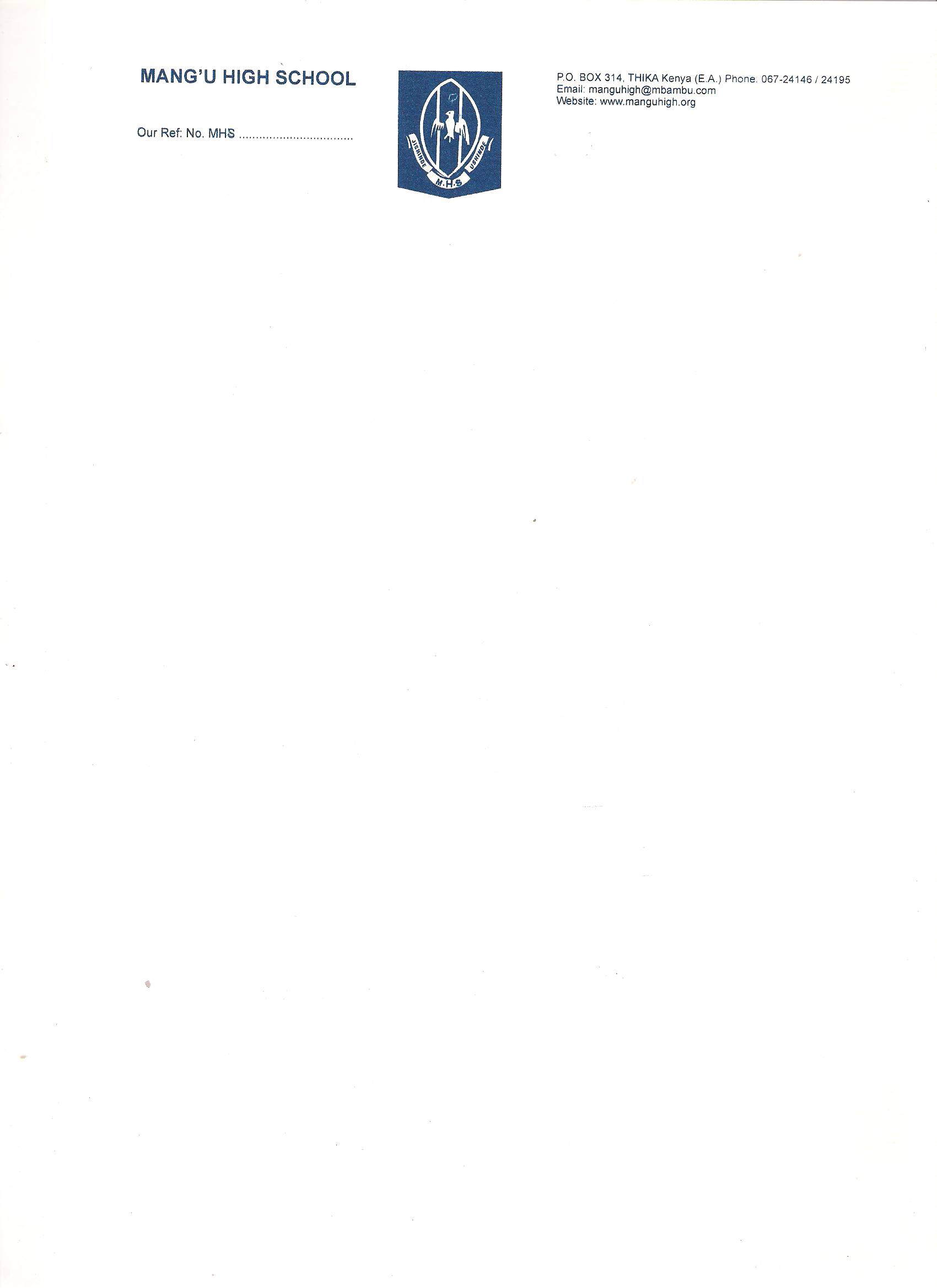 TATHIMINI YA PAMOJA KIDATO CHA NNE                  SHULE YA UPILI YA WAVULANA YA KIRENGA102/1 KARATASI  1INSHA.SAA 1 ¾ 								OCT/NOVEMBA 2021MAAGIZOAndika insha mbiliSwali la kwanza ni la lazimaKisha chagua insha nyingine moja kutoka kwa hizo tatu zilizo bakia.Kila insha isipungue maneno  400.KWA MATUMIZI YA MTAHINI PEKEE						MASWALI	Weweniafisaanayeshughulikiamaswalayakijamii. Andikamazungumzokatiyakonamwanahabarikuhusukuzorotakwamaadilikatikajamii. Elezachanzo cha kukithirikwamauajikatikajamii. Kuinamakondikokuinukako.Andikakisakinachomalizikakwamanenoyafuatayo. ………………. Tangusikuhiyoniliapasitasalimiananadawahizozakulevyatena. 				MWISHOSWALIJUMLA ALAMATUZO2020JUMLA40